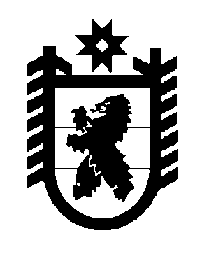 Российская Федерация Республика Карелия    ПРАВИТЕЛЬСТВО РЕСПУБЛИКИ КАРЕЛИЯРАСПОРЯЖЕНИЕот  15 ноября 2018 года № 718р-Пг. Петрозаводск Рассмотрев предложение Министерства имущественных и земельных отношений Республики Карелия, учитывая решение Совета Калевальского муниципального района от  21 августа 2018 года № XXXXVIII-III-445                «Об утверждении Перечня объектов государственной собственности Республики Карелия, предлагаемых для передачи в муниципальную собственность Калевальского муниципального района»,  в соответствии 
с Законом Республики Карелия от 2 октября 1995 года № 78-ЗРК 
«О порядке передачи объектов государственной собственности Республики Карелия в муниципальную собственность и порядке передачи объектов муници-пальной собственности в государственную собственность Республики Карелия» передать в муниципальную собственность Калевальского муниципального района от бюджетного учреждения «Дирекция по эксплуатации зданий учреждений культуры»  государственное имущество Республики Карелия согласно приложению 
к настоящему распоряжению.
           Глава Республики Карелия                                                              А.О. ПарфенчиковПриложение к распоряжению
Правительства Республики Карелия
от  15 ноября 2018 года № 718р-ППЕРЕЧЕНЬ государственного имущества Республики Карелия, передаваемого в муниципальную собственность Калевальского муниципального района_____________№ п/пНаименование имуществаКоличество, штукОбщая стоимость, рублей1.Пандус телескопический                              2-секционный117 151,002.Накладка угловая с противосколь- зящей вставкой желтого цвета на ступень205540,003.Поручень опорный ПО-60012349,334.Поручень Г-образный ПУ-750-60013340,00Итого2328 380,33